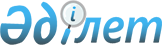 "Мемлекеттік мүлікті мүліктік жалдауға (жалға алуға) беру қағидаларын бекіту туралы" Қазақстан Республикасы Ұлттық экономика министрінің 2015 жылғы 17 наурыздағы № 212 бұйрығына толықтыру енгізу туралыҚазақстан Республикасы Ұлттық экономика министрінің 2020 жылғы 9 қазандағы № 75 бұйрығы. Қазақстан Республикасының Әділет министрлігінде 2020 жылғы 9 қазанда № 21387 болып тіркелді
      БҰЙЫРАМЫН:
      1. "Мемлекеттік мүлікті мүліктік жалдауға (жалға алуға) беру қағидаларын бекіту туралы" Қазақстан Республикасы Ұлттық экономика министрінің 2015 жылғы 17 наурыздағы № 212 бұйрығына (Нормативтік құқықтық актілерді мемлекеттік тіркеу тізілімінде № 10467 болып тіркелген, "Әділет" ақпараттық-құқықтық жүйесінде 2015 жылғы 3 сәуірде жарияланған) мынадай толықтыру енгізілсін:
      көрсетілген бұйрықпен бекітілген Мемлекеттік мүлікті мүліктік жалдауға (жалға алуға) беру қағидалары:
      мынадай мазмұндағы 53-1-тармақпен толықтырылсын:
      ""53-1. Жылжымайтын мүлік объектісін мүліктік жалдағаны (жалға алғаны) үшін жалдау ақысы шағын және орта кәсіпкерлік субъектілері үшін 2020 жылғы 20 маусымнан бастап 31 желтоқсанды қоса алғандағы кезеңде есептелмейді.
      Жылжымайтын мүлік объектісін мүліктік жалдағаны (жалға алғаны) үшін жалдау ақысынан босату негізгі шартқа қосымша келісім жасасу жолымен жүзеге асырылады.".
      2. Мемлекеттік активтерді басқару саясаты департаменті заңнамада белгіленген тәртіппен:
      1) осы бұйрықты Қазақстан Республикасының Әділет министрлігінде мемлекеттік тіркеуді;
      2) осы бұйрықты Қазақстан Республикасы Ұлттық экономика министрлігінің интернет-ресурсында орналастыруды;
      3) осы бұйрық Қазақстан Республикасының Әділет министрлігінде мемлекеттік тіркелгеннен кейін он жұмыс күні ішінде Қазақстан Республикасы Ұлттық экономика министрлігінің Заң департаментіне осы тармақтың 1) және 2) тармақшаларында көзделген іс-шаралардың орындалуы туралы мәліметтерді ұсынуды қамтамасыз етсін.
      3. Осы бұйрықтың орындалуын бақылау жетекшілік ететін Қазақстан Республикасының Ұлттық экономика вице-министріне жүктелсін.
      4. Осы бұйрық алғашқы ресми жарияланған күнінен бастап қолданысқа енгізіледі және 2020 жылғы 20 маусымнан бастап туындаған құқықтық қатынастарға қолданылады.
       "КЕЛІСІЛДІ" 
      Қазақстан Республикасының
       Қаржы министрлігі
					© 2012. Қазақстан Республикасы Әділет министрлігінің «Қазақстан Республикасының Заңнама және құқықтық ақпарат институты» ШЖҚ РМК
				
      Қазақстан Республикасы 
Ұлттық экономика министрі 

Р. Даленов
